Age: 27 years (INDIAN)M Phill – Masters of Philosophy (2 years Degree)            Masters of Philosophy in ECONOMICS (2015) Himalayan University Arunachal Pradesh INDIA     Masters Degree 	Masters Degree in Economics Uttrakhand Open University Dehradhoon INDIA Bachelors Degree Bachelors Degree in general stream, Kashmir University Srinagar INDIAQualified to teach the following MICRO ECONOMICS MACRO ECONOMICSPUBILC FINANC IN ECONIMICS AGRICULTRAL ECONOMICS MARKET TREND AND ECONOMIC DEVELOPMENT RELATION AND AFFECTS OF DEMAND AND SUPPLY ON THE MARKETMODERN AND CLASSIC THEORIES IN ECONOMICS MARKET EQUILIBRIUM AND PROFIT MAXIMIZATION STUDY OF MARKET BEHAVIOUR AND TYPES OF COMPETETION AFFECTS OF ECONOMIC CONDITIONS ON SOCIETY , INFLATION/UNEMPLOYMENT            Management Information System             Tally            Basic computer operations The impact of derivatives as an instrument on INDIAN financial marketENGLISHHINDI & URDUKASHMIRICover LetterDear Employer! I have recently completed M phil and I want to utilize my knowledge and abilities to serve your organization. I am keen to work with your organization to achieve the organizational goals and targets belong to this position. Being a part of your sales team, I will do my best to achieve the targets and earn revenues for the company. Being a part of your team it will be my Priority to always serve clients and customers in most professional way. I would like to continue developing my skills while creating a challenging and fun learning environment with great responsibility and efficiency. I am fresher, and I will insure to work for longer period with your organization if you will give me a chance. I am well qualified and will prove a good asset for your organization. Thank you for considering my application and awarding me such a competitive job.First Name of Application CV No : 1695654Whatsapp Mobile: +971504753686 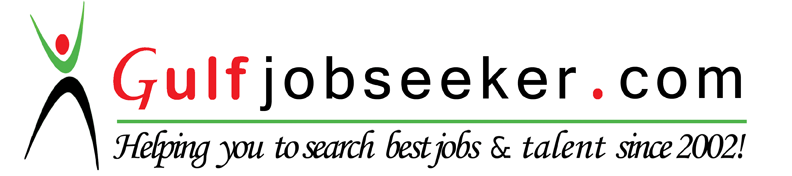 